NOTES 5.6 Properties of Linear Relations1.	Which table of values represents a linear relation? Justify your answer.a) The relation between the number of bacteria in a culture, n, and time, t minutes. 
b) The relation between the amount of goods and services tax charged, T dollars, and the amount of the purchase, A dollars2.	a) Graph each equation.i) x = –2						ii) y = x + 25		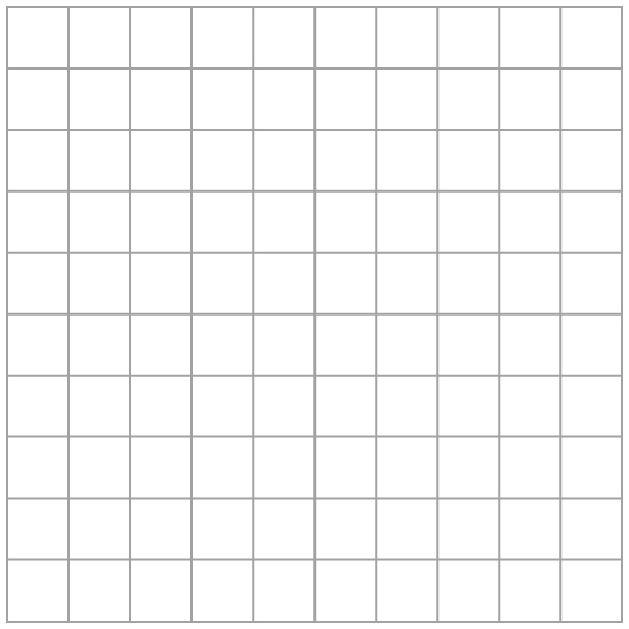 iii) y = 25						iv) y = x2 + 25b) Which equations in part a represent linear relations? How do you know?3.	Which relation is linear? Justify your answer.a) A dogsled moves at an average speed of 10 km/h along a frozen river. The distance travelled is related to time.b) The area of a square is related to the side length of the square. 4.	A hot tub contains 1600 L of water.
Graph A represents the hot tub being filled at a constant rate.
Graph B represents the hot tub being emptied at a constant rate.
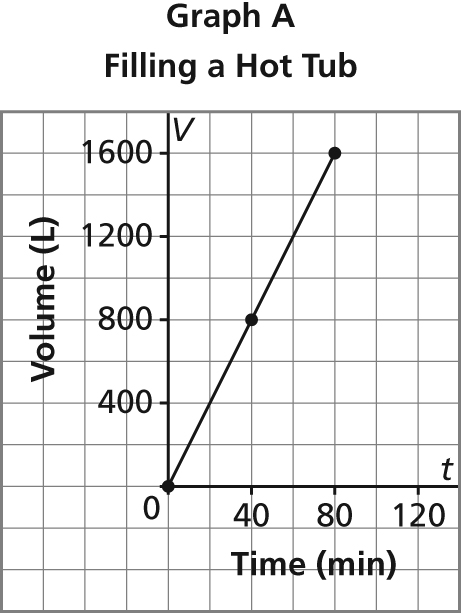 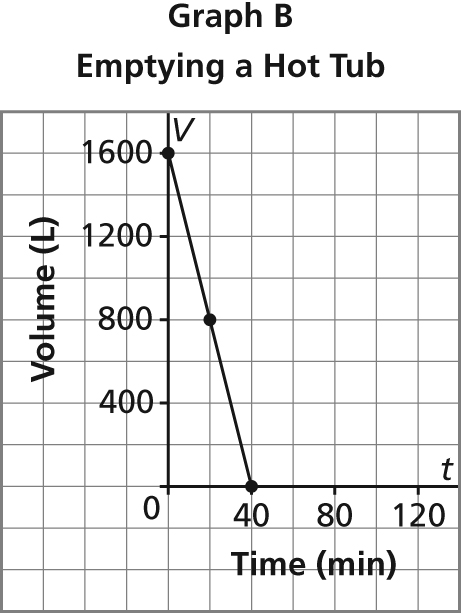 a) Identify the dependent and independent variables.b) Determine the rate of change of each relation, then describe what it represents.t n       0     1     20     2     40     4     60     8     801610032AT     60       3120       6180       92401230015